Grundwortschatz 6: Handeln des Menschen6.6. Geld und Handel10 Wörter6.6.1. Substantive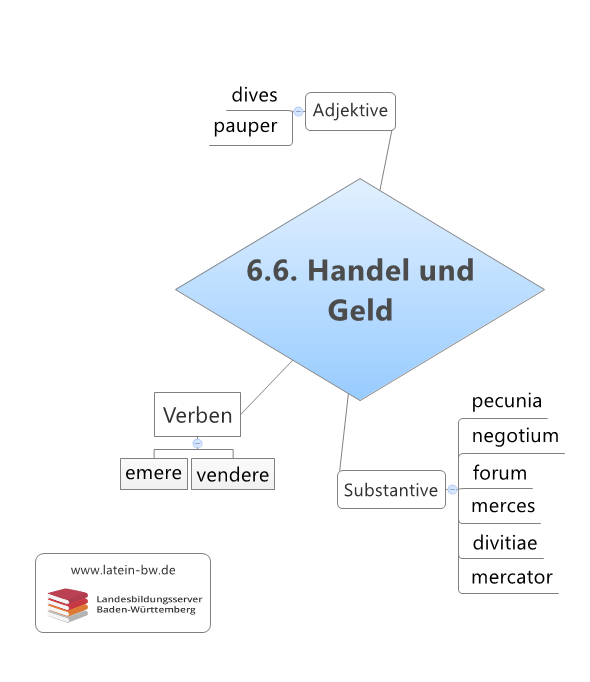 mercātor, mercātōris, m.: der Händler, der KaufmannWeitere Substantive: Handel, Geld, Ortepecūnia, pecūniae, f.: das Geldnegōtium, negōtiī, n.: der Handel, die Aufgabe, die UnternehmungNeg-otium ist das Gegenteil von otium: die Muße, die Untätigkeitforum, forī, n.: der Marktplatz, das Forumdīvitiae, dīvitiārum, f. (Pluralwort): der Reichtummercēs, mercēdis, f.: der Lohn6.6.2. Adjektive dīves, dīvitis: reichpauper, pauperis: armMerke: dives und pauper werden nach der reinen 3. Deklination ohne i-Erweiterung dekliniert (wie miles, militis bzw. carcer, carceris; also: cum viro divite: mit einem reichen Mann)WertangabenBei den Verben des Schätzens (aestimare, putare) und Geltens (esse im Sinne von „wert sein“) werden diese Wertangaben im Genitivus pretii (Genitiv des Wertes) verwendet:magnī, plūris, plūrimī: hoch, höher, am höchsten
Hunc equum magni aestimat. Er hält dieses Pferd für wertvoll/Er schätzt dieses Pferd für wertvoll ein.parvī, minōris, minimī: gering, geringer, am geringstentantī/quantī: so hoch, so wertvoll/wie hoch, wie wertvollBei den Verben des Kaufens (siehe den folgenden Abschnitt) werden nur pluris, minoris, tanti und quanti als vergleichende Wertangaben verwendet; den deutschen Ausdrücke „billig/teuer“ entspricht der Ablativus pretii parvo/magno:parvo emere: billig (günstig) einkaufen6.6.3. Verben des Kaufensvendere, vendō, vendidī, venditum: verkaufenemere, emō, ēmī, ēmptum: kaufen, nehmenURL dieser Seite: http://www.schule-bw.de/faecher-und-schularten/sprachen-und-literatur/latein/sprache/grundwortschatz/handeln-des-menschen/handel.html 